Комитет по развитию и интеллектуальной собственности (КРИС)Семнадцатая сессияЖенева, 11–15 апреля 2016 г.РЕЗЮМЕ ПособиЯ по стоимостной оценке интеллектуальной собственности для научных учрежденийДокумент подготовил г-н Эшли Дж. Стивенс, доктор философии (Оксфордский университет), CLP, RTTP, лектор Факультета стратегии и инноваций, Школа менеджмента, Бостонский университет, Бостон, Соединенные Штаты Америки1.	Настоящий документ содержит резюме Пособия по стоимостной оценке интеллектуальной собственности для научных учреждений, подготовленного в контексте Проекта по структуре поддержки инноваций и передачи технологии для национальных учреждений (CDIP/3/INF/2).  Пособие подготовил г-н Эшли Дж. Стивенс, доктор философии (Оксфордский университет), CLP, RTTP, лектор Факультета стратегии и инноваций, Школа менеджмента, Бостонский университет, Бостон, Соединенные Штаты Америки. 2.	КРИС предлагается принять к сведению информацию, содержащуюся в документе. РезюмеПособие ВОИС по стоимостной оценке представляет собой письменное изложение базового курса, который был разработан и преподается в течение более чем 20 лет менеджерам-новичкам (и не только новичкам) в области технологии д-ром Эшли Стивенсом в Ассоциации университетских менеджеров по трансферу технологии.  Д-р Стивенс разработал этот курс после того, как он начал работать в области передачи технологии в 1991 г., ввиду собственных потребностей, а также полного отсутствия каких-либо пособий или материалов по вопросу стоимостной оценки технологии, которыми могли бы пользоваться лицензионные менеджеры.  В то время сосредоточием знаний по стоимостной оценке технологии являлись специалисты по судебному рассмотрению споров — юристы и весьма узкий круг специалистов-экономистов.  Д-ру Стивенсу потребовалось некоторое время, чтобы понять, что стоимостная оценка для целей судебного разбирательства споров коренным образом отличается от стоимостной оценки для целей лицензирования.  Стороны в судебном разбирательстве располагают большим объемом информации:  продукт неизменно выводится на рынок, и поэтому предметом спора являются огромные суммы денег, а вся необходимая информация может быть найдена обеими сторонами в процессе досудебного изучения сведений. Ситуация в области лицензирования является совершенно иной.  Процесс преобразования технологии в продукт, который может быть выведен на рынок, только начинается.  Многое неизвестно как в отношении будущего рыночного спроса, так и технической вероятности успеха.  Информация является очень ограниченной и ассиметричной:  участвующие в переговорах стороны не обязаны делиться своими знаниями и, как правило, не предоставляют друг другу никакой информации.  Первое исследование по вопросу стоимостной оценки в области лицензирования было опубликовано только в 1999 г., и поэтому д-ру Стивенсу пришлось разрабатывать собственные подходы. Пособие состоит из нескольких разделов. Оно начинается с обсуждения того, что именно понимается под «стоимостной оценкой» применительно к технологии.  При лицензировании или продаже технологии оплата, как правило, не производится единым аккордным платежом.  В действительности, стоимость большинства технологий на этапе первоначального лицензирования является относительно низкой вследствие вышеуказанных технических и рыночных рисков, и владелец технологии, как правило, предпочитает не требовать аккордного платежа.  Таким образом, в ходе переговоров обычно ставится цель договориться о ряде условий, которые позволят извлекать прибыль из технологии с течением времени, и размер платежей возрастает по мере выведения технологии на рынок. В следующем разделе рассматриваются различные финансовые условия лицензионного соглашения, позволяющие извлекать прибыль с течением времени.  На примере гипотетической ситуации автор показывает, как лицензиат может получить устойчивый поток платежей за счет успешной лицензии.  Далее в пособии обсуждаются некоторые фундаментальные принципы стоимостной оценки технологии, в частности обратная связь между риском и стоимостью.  После этого в пособии рассматриваются три основных фактора, которые учитываются экономистами при оценке стоимости любого актива – издержки, рынок и доход, — и которые затем соотносятся с методами и инструментами, которыми пользуются специалисты в области лицензирования для оценки стоимости технологии.   Обзор методов стоимостной оценки при лицензировании начинается с рассмотрения весьма простого метода «справочной цены», который заключатся в том, что владелец технологии объявляется свою «фиксированную цену».  В области лицензирования технологии данный подход был впервые применен Университетом Северной Каролины в Чапел-Хилл при разработке экспресс-лицензии.   Далее в пособии рассматриваются методы, основанные на издержках, и анализируется, возможно, наиболее важный метод, который использовался на ранних этапах лицензирования, метод «объект-аналог», и объясняется, как можно узнать условия, на которые согласились покупатели аналогичной технологии.  После краткого рассмотрения методики ранжирования, которая обычно служит дополнением к методике «объект-аналог» и к методике аукционов, в пособии более детально обсуждается правило 25% и другие общеприменимые на практике правила.  Хотя Федеральный апелляционный суд запретил использование правила 25% в качестве инструмента стоимостной оценки при судебном разбирательстве споров ввиду очевидной неточности этого метода и отсутствия увязки фактов с уникальными характеристиками технологии, недостаток информации при стоимостной оценке для целей лицензирования означает, что эти соображения не столь важны и правило 25% остается одним из основополагающих принципов стоимостной оценки при лицензировании.  Затем в пособии рассматриваются вопросы, в большей степени связанные с количественными аспектами, и анализируются подходы, основанные на прогнозировании будущих доходов в результате разработки технологии — это метод чистой приведенной стоимости и метод скорректированной по риску чистой приведенной стоимости, который был изобретен д-ром Стивенсом в 1995 г. В следующем разделе рассматриваются более сложные методы, учитывающие неотъемлемые риски при разработке технологии, такие как метод Монте-Карло, и в заключение в пособии приводится обзор метода акционерной стоимости как инструмента оценки, при котором учитывается стоимость акций компании, занимающейся разработкой технологии.  Каждый раздел содержит обсуждение преимуществ и недостатков соответствующих методов, а также ссылки на труды, в которых можно найти дополнительную информацию и сведения о других инструментах. [Конец документа]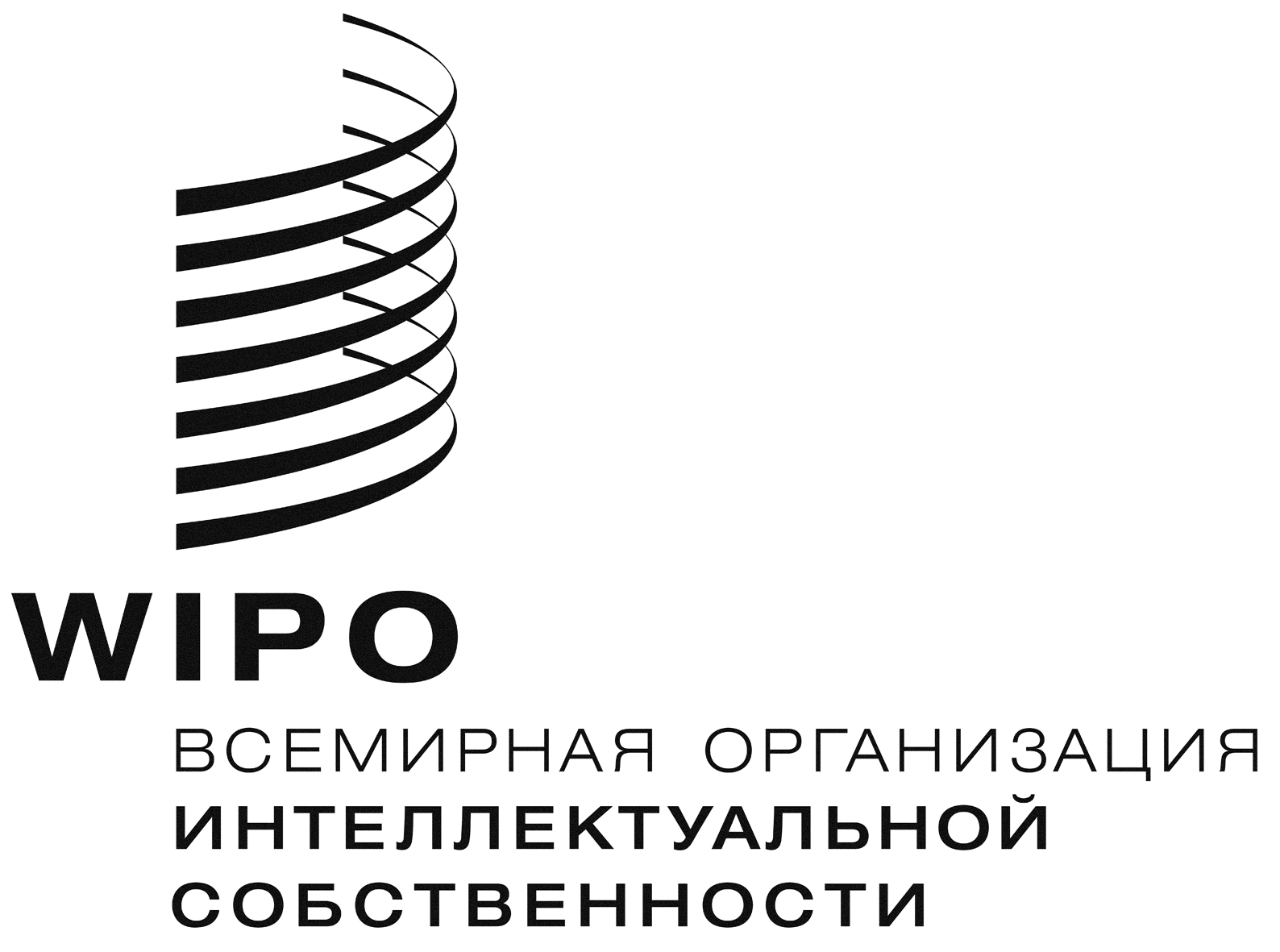 RCDIP/17/INF/4    CDIP/17/INF/4    CDIP/17/INF/4    ОРИГИНАЛ: АНГЛИЙСКИЙОРИГИНАЛ: АНГЛИЙСКИЙОРИГИНАЛ: АНГЛИЙСКИЙДАТА: 9 МАРТА 2016 Г.ДАТА: 9 МАРТА 2016 Г.ДАТА: 9 МАРТА 2016 Г.